МУНИЦИПАЛЬНОЕ БЮДЖЕТНОЕ УЧРЕЖДЕНИЕ ДОПОЛНИТЕЛЬНОГО ОБРАЗОВАНИЯ«ДЕТСКАЯ ШКОЛА ИСКУССТВ №4»МЕТОДИЧЕСКАЯ РАЗРАБОТКА УРОКА:«Преобразование плоскости в рельеф»по учебному предмету «Основы дизайн проектирования»для учащихся 2 класса ДПОП «Дизайн»в области изобразительного искусства,возраст учащихся 11-13 летАвтор-составитель:Дашкевич Наталья Валерьевна,преподаватель МБУДО«Детская школа искусств № 4»2019 г.ПЛАН-КОНСПЕКТ УРОКАпо учебному предмету «Основы дизайн проектирование»для учащихся 2 класса ДПОП «Дизайн»в области изобразительного искусства,Тема урока: «Преобразование плоскости в рельеф»Вид занятия: комбинированный (лекция, практическая работа)Цель урока: Познакомиться с техникой бумагопластики, приемами пластических и декоративных возможностей материала. Создать серию упражнений из бумаги;Задачи урока:Воспитательные:1.	Формирование интереса к дизайн-проектированию;Привлечь внимание детей к красоте бумагопластики, её видам и характерным особенностям;Воспитывать в учащихся эстетический вкус, трудолюбие, усидчивость, аккуратность выполнения работы, самостоятельность.Образовательные:Закрепление теоретических знаний по преобразованию плоскости в рельеф с использованием различных типов сгибов, приобретение практических навыков работы с плоским листом бумаги и создание рельефов заданной формы.Изучить и передать в работе навыки пользования простыми инструментами для создания рельефа;Найти интересное решение поверхности, повторяя множество геометрических элементов, используя приемы надреза и сгиба в качестве технологии формообразования.Осваивать поэтапное выполнение работы.Развивающие:8. 	Развивать память, внимание, кругозор учащихся; 9. 	Развивать пространственное мышление; 10. 	Развивать фантазию, творческое и художественное мышление;11.	Формировать умение самостоятельно находить решение творческих задач, отвечающих выбранной технике.Реализуемые педагогические технологии:информационно – коммуникационные технологии; учащиеся овладеют информацией, сумеют пользоваться ею, смогут выбрать из нее необходимое для принятия решения, будут работать со всеми видами информации.технология развивающего обучения (Л.С. Выготский); учащиеся овладеют знаниями, навыками и умениями, научатся способам их самостоятельного постижения, у них выработается творческое отношение к деятельности, разовьётся мышление, воображение, внимание, память, воля. игровые технологии (В. Ф. Шаталова); учащийся обучается целенаправленно, учеба становится ведущей деятельностью, формируются психические свойства и качества ребенка, прежде всего познавательные процессы и отношение к себе как субъекту познания (познавательные мотивы, самооценка, способность к сотрудничеству и пр.). личностно-ориентированные технологии; обеспечат комфортные, бесконфликтные и безопасные условия развития личности ребёнка, реализуют ее природный потенциал.технологии сотрудничества; реализуют в субъектных отношениях педагога и учащегося демократизм, равенство и партнерство. Учитель и учащиеся совместно вырабатывают цели, содержание занятия, дают оценки, находясь в состоянии сотрудничества, сотворчества.здоровьесберегающие: обеспечат оптимальный санитарно-гигиенический режим, динамические паузы, сохранят определённый психологический комфорт, проявление доброжелательности;Вид и форма урокаВид: интегрированный урок, с применением ИКТ. Формы: беседа, практическое задание.Методы обучения:Перспективный: словесная передача и зрительное представление. Преподаватель сообщает готовую информацию с использованием демонстраций. Учащийся осмысливает и запоминает.Репродуктивный: запоминание учащимся сообщённой преподавателем информации. Способствует формированию знаний, умений, навыков через систему упражнений.Практический: повторные действия с целью совершенствования навыка, развития мелкой моторики, приобретение координационных навыков.Методические приёмы:Словесный, наглядный, практический;Активация зрительного восприятию ученика;Развитие мышления, творческой инициативы;Приёмы контроля и самоконтроля: при выполнении работы подчинять мелкие детали общему композиционному замыслу, ритмическому рисунку.Психологические условия на уроке: мобилизация внимания, познавательная активность, оптимальный темп урока, психологический микроклимат.Оборудование и материалы: Для преподавателя:мультимедийный экран, фотографии разных техник бумагопластики;наглядный материал, работы прошлых лет; Для учащихся:чертежная бумага А3, карандаш, линейка, нож канцелярский, ножницы, циркуль.План урока. Организационная часть 5 мин.Объяснение темы урока. Практическая работа (40 минут, далее 5 минут пауза, затем 40 минут практическая часть)Просмотр работ учащихся, подведение итогов. Ход урока.  Организационная часть.Приветствие. Отметить отсутствующих. Проверка готовности учащихся к уроку. Сообщить цели и задачи нового задания.Объяснение темы урока.Одним из направлений дизайнерского формообразования сегодня является художественное конструирование с использованием техники бумагопластика. В течении XX века теоретики и практики дизайна неоднократно обращались к теме объемного моделирования и формообразования из бумаги. Бумагопластика - это искусство художественного моделирования из бумаги объемных композиций на плоскости и создания на основе моделей трехмерных бумажных скульптур. В основе техники бумагопластики лежит высокая пластичность бумаги. Основные конструктивные приемы биговка, фальцовка, высечка и вырубка, склейка. Биговка — линейное продавливание и фальцовка (складывание) — приемы трехмерного моделирования, формирующих конструктивный элемент — ребро жесткости. Бумагопластика обладает своей особой логикой конструирования формы, в основе геометрической пластики лежит точный и строгий геометризм построений, обеспечивающий достижение композиционной гармонии и необходимой степени художественно-образной выразительности, требуемой для создания эстетически совершенного произведения.Аспекты объёмно-пространственного звучания, уникальные тактильные характеристики бумаги воспринимаются как ценные её качества. В результате должны появиться композиции, которые имеют раппортное решение и представляют собой объемно – пространственную структуру из бумаги. Для успешной работы над заданиями объемно-пластического цикла необходимо профессиональное понимание специфики композиционных закономерностей объемного проектирования, поэтому практической работе предшествует изучение теории формообразования. Конструирование из бумаги предполагает аналитический характер деятельности, прививает практические навыки в конструировании, формирует способность нестандартного мышления.Практическая часть.В основе любой структуры лежит конструкция, представляющая собой систему ребер жесткости, получаемых в результате сгиба листа бумаги. В целом структурные и конструктивные свойства всякого изделия из бумаги зависят от характера, количества и направления ребер жесткости.Геометрический рисунок складок аккуратно наносится на бумагу с лицевой и изнаночной стороны. Для качественного сгиба бумаги по намеченным линиям делаются легкие надрезы верхних слоев бумаги с лицевой стороны, если складка является выпуклой, и с изнаночной стороны, если складка вогнутая.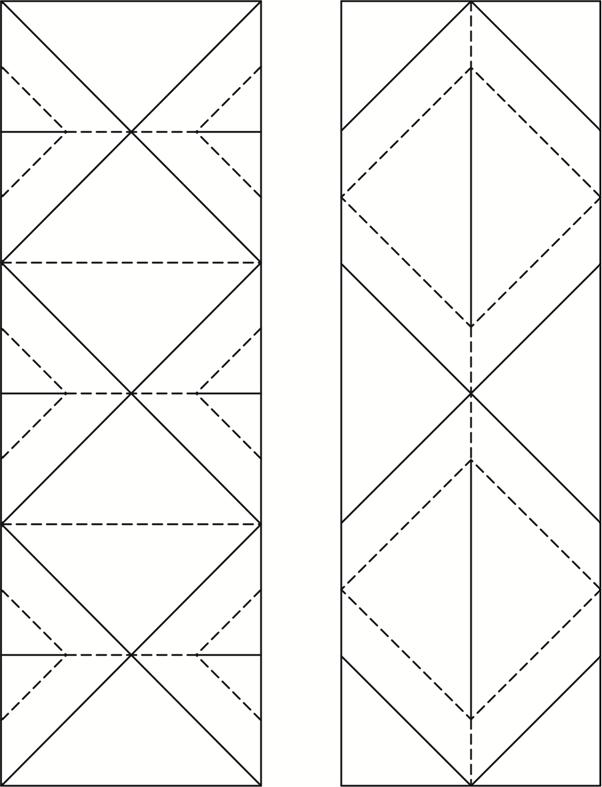 .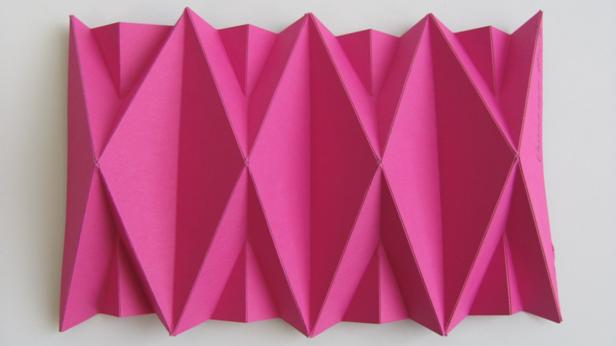 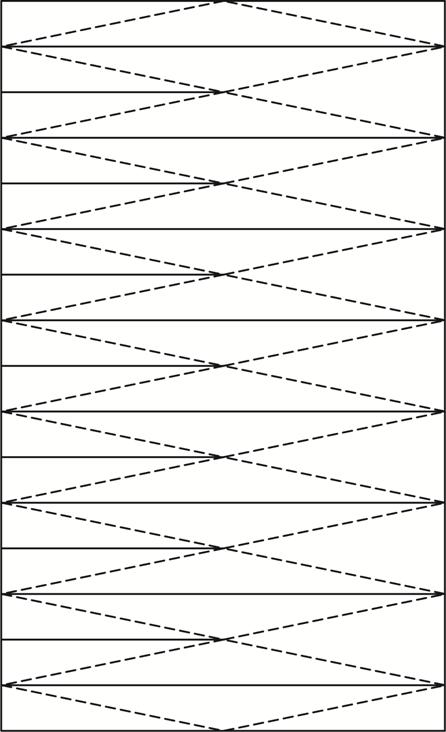 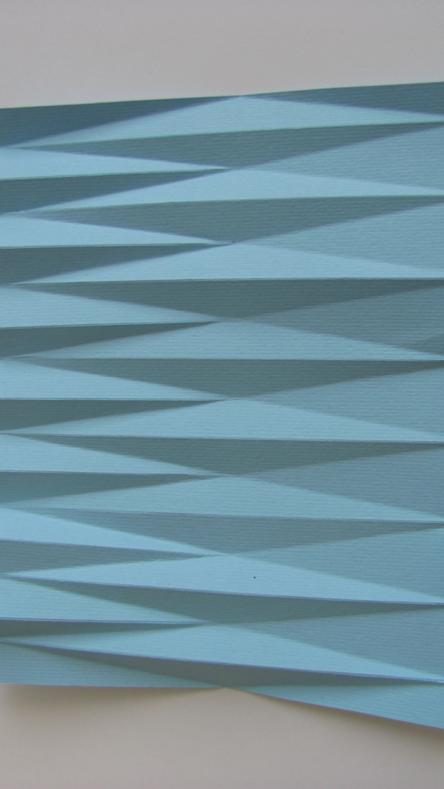 Схемы складок: сплошная линия – легкий надрез верхних слоев бумаги на лицевой стороне; пунктирная линия – на изнаночной сторонеВажно подобрать для выполнения композиции бумагу по качеству (по толщине, плотности, цветовому тону одно- или двухстороннюю и т.п.). Найти композиционный ритм повторения складок, чередование глубины и наклона плоскостей, богатство игры света и тени, используя приемы надреза и сгиба бумаги. Все композиции требуют высокой чистоты и точности технического исполнения, оптимальной степени сложности строения элементов и их пространственной активности.Ко всем изделиям постоянно предъявляются следующие требования:цельность изделиявыразительность конструктивных форм и композицийминимум соединительных операций и аккуратность их выполненияэкономное расходование материала.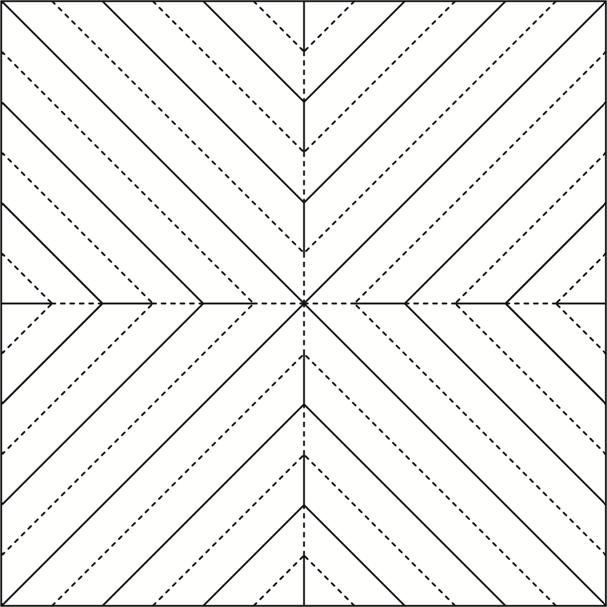 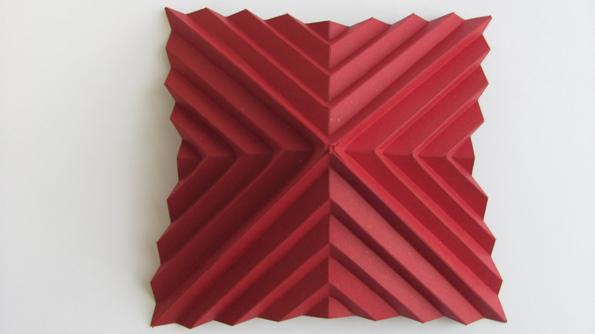 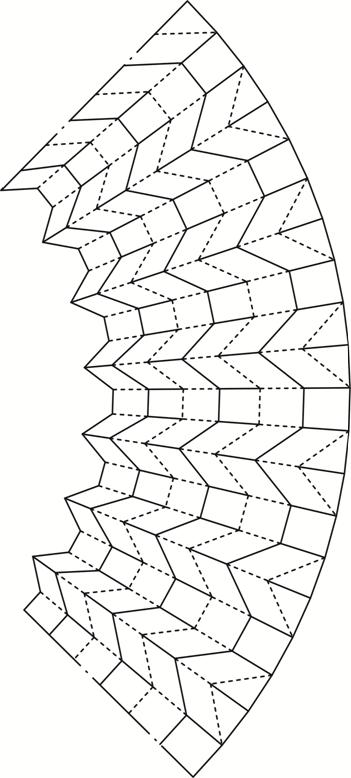 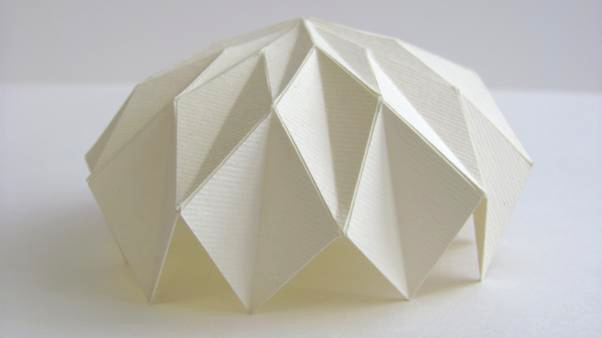 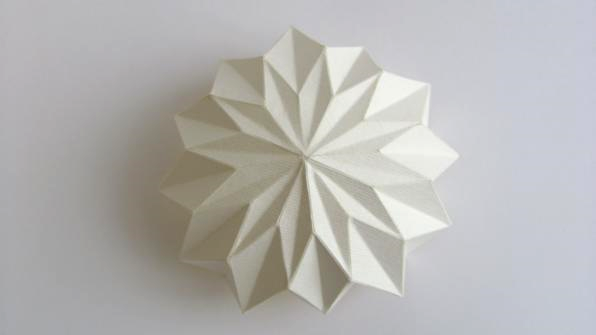 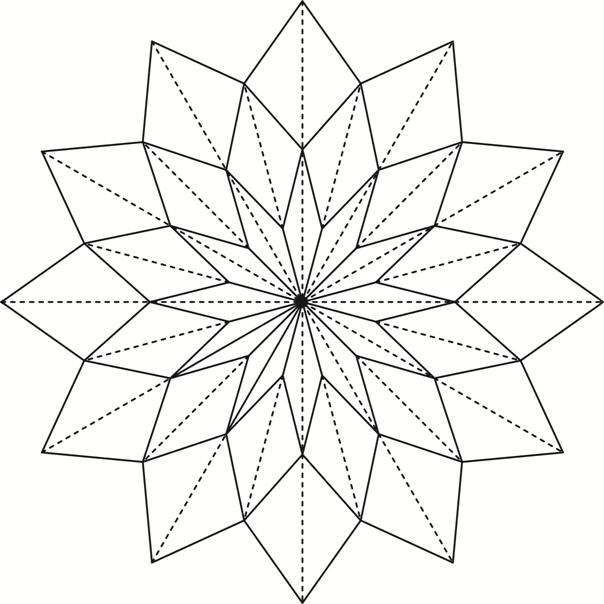 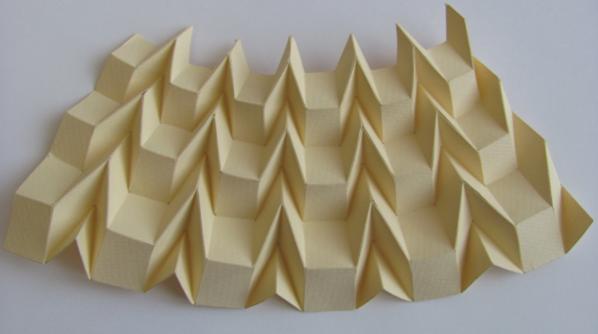 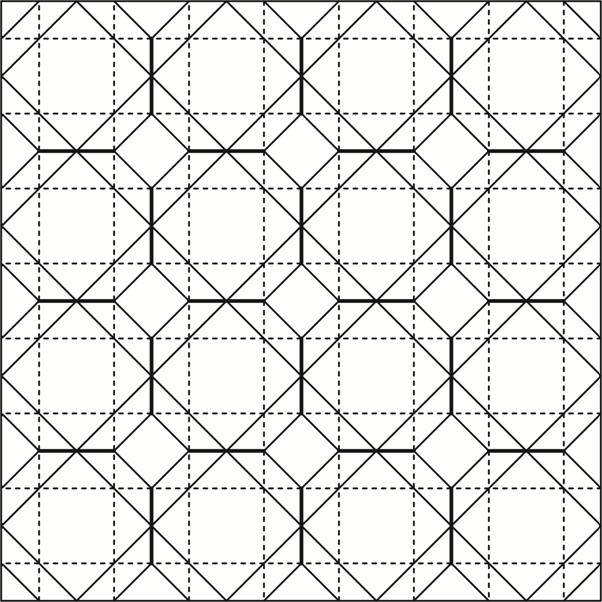 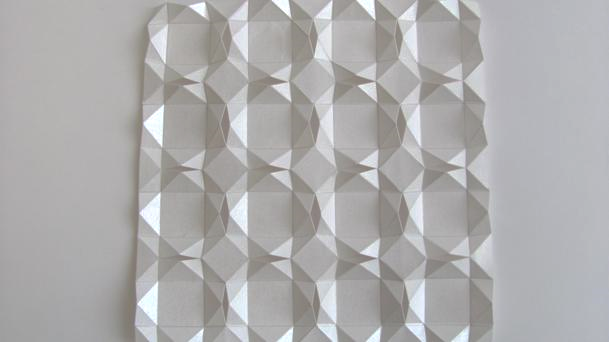 Динамическая пауза - это пауза в учебной или трудовой деятельности, заполненная разнообразными видами двигательной активности. Предназначена для предупреждения утомления и снижения работоспособности. Я предлагаю встать из-за стола пройтись, подвигаться, помыть руки, т к работа из бумаги требует аккуратности, чистоты выполнения. После этого продолжаем работу.Следующие упражнения – овладение принципами композиционно – пластической организации трехмерных форм из листа бумаги или картона с использованием технологии прорези и последующих действий: изгиба, кручения, растягивания частей плоскости.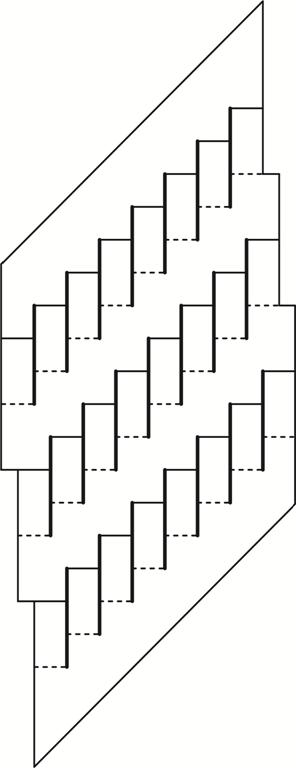 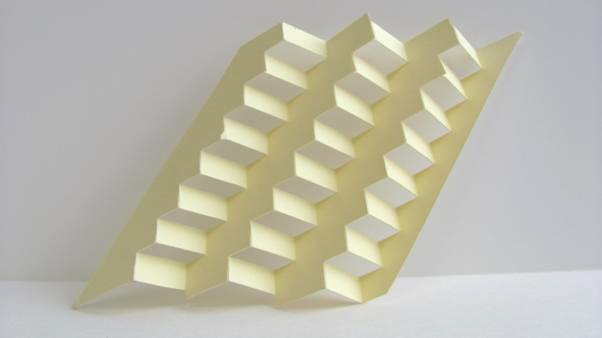 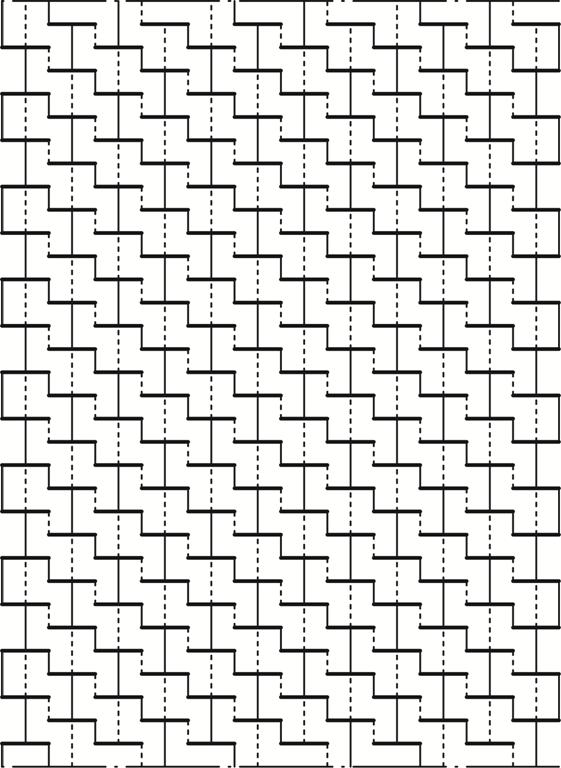 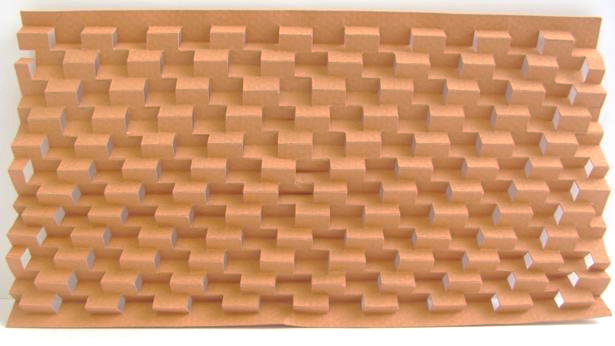 Решение задачи выхода из плоскости в пространство предполагает активное включение в работу таких специальных понятий формальной композиции, как пластика, форма, объемно-пространственная структура, масса, динамика, целостность, конструкция, тектоника. Поэтому условием выполнения практического задания является ознакомление с общей теорией композиции и объективными закономерностями формообразования, овладение принципами композиционно-пластической организации трехмерного пространства на основе взаимодействия различных видов пластики (геометрической, скульптурной и структурной) с учетом типов композиционного пространства (замкнутое, ограниченное и неограниченное). Принципы композиционно-пластической организации трехмерного пространства основаны на взаимодействии различных видов пластики и типов композиционного пространства.Просмотр работ учащихся.Законченные работы выставляем на «просмотр». Преподаватель побуждает обучающихся к анализу работ: «Давайте выберем самые удачные работы», «Почему вам понравились именно они?», «Какие выводы можно сделать?», «Что можно было сделать по-другому?».Выставление оценок. Оценки выставляет преподаватель, анализируя и оценивая работу учащихся на уроке, ученики сами оценивают свою работу, работу одноклассников.Преподаватель благодарит всех за работу на уроке и завершает урок.Заключение: Такие приемы работы с бумагой позволяют создавать и различную фактуру на поверхности листа, и множество простых объемов, из которых составляют сложные пространственные композиции. Из доступного материала, с помощью несложных инструментов можно сделать интересные и убедительные вещи, используя их в оформлении стендов, интерьера, либо как самостоятельные произведения. Выполнение подобных заданий развивает пространственное мышление, фантазию, открывает пути к интересной и своеобразной творческой деятельности. Являясь перспективной техникой для моделирования различных изделий, она влияет на развитие проектной культуры. В этой области отражается вековой опыт, и, тем не менее, формотворческий потенциал бумагопластики не исчерпан.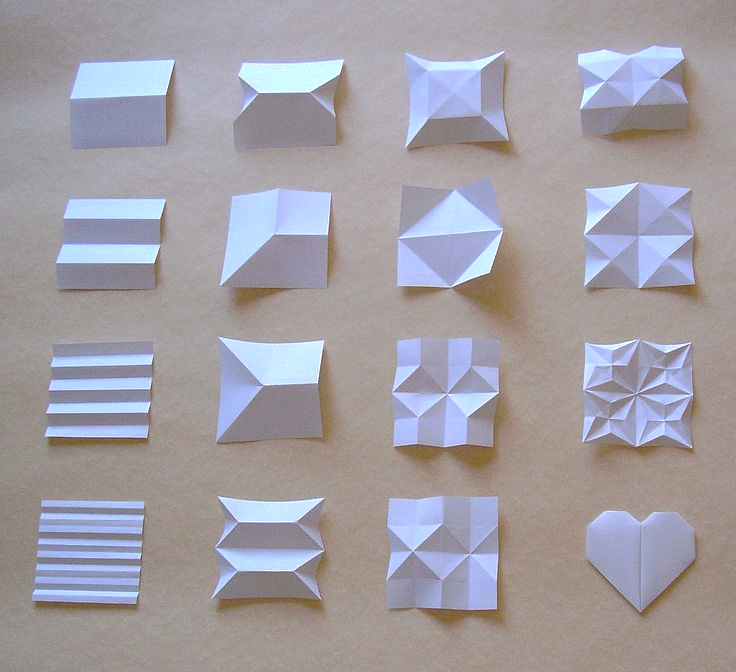 Литература:Поисковой браузер https://yandex.ru/ все использованные наглядные пособия. Васерчук, Ю.А. «Бумагопластика в проектной культуре дизайна» (материал, технология, принципы моделирования). - М. 2007.Ермолаев, А. П. «Основы пластической культуры архитектора-дизайнера», М: Изд-во Архитектура 2005.Калинин, Ю.М., «Архитектурное макетирование»: учебное пособие/Белгород 2010.Чернышев, О.В. «Формальная композиция. Творческий практикум» – Мн.: Харвест, 1999.